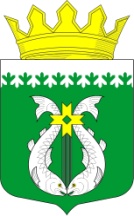 РОССИЙСКАЯ ФЕДЕРАЦИЯРЕСПУБЛИКА КАРЕЛИЯ            АДМИНИСТРАЦИЯ     МУНИЦИПАЛЬНОГО ОБРАЗОВАНИЯ "СУОЯРВСКИЙ РАЙОН"ПОСТАНОВЛЕНИЕ21.02.2022                                                                                                       № 594О внесении изменений в муниципальную программу«Осуществление полномочий местной администрации на период 2021-2025 годы»           В соответствии с Федеральным законом от 06.10.2003 года № 131-ФЗ «Об общих принципах организации местного самоуправления», в целях улучшения технического состояния объектов водоснабжения и водоотведения, находящихся в муниципальной собственности на территории Суоярвского района в соответствии с государственной программой  Республики Карелия «Обеспечение доступным и комфортным жильем и жилищно-коммунальными услугами, утвержденной постановлением правительства Республики Карелия от 26.11.2014 № 351 «Об утверждении государственной программы Республики Карелия «Обеспечение доступным и комфортным жильем и жилищно-коммунальными услугами»         1. Внести следующие изменения в муниципальную программу «Осуществление полномочий местной администрации на период 2021-2025  годы» от 16.11.2020 № 1036 (далее Программа):        1.1. Абзац 5 раздела 5.3.2. дополнить следующими пунктами:«- текущий ремонт водопровода по ул.Карьерная-Новоселы г.Суоярви;  - текущий ремонт сетей канализации ул.Набережная 10,12 г.Суоярви;  - текущий ремонт водопровода ул.Ленина 7 п.Найстенъярви;  - текущий ремонт сетей канализации ул.Ленина п.Найстенъярви;  - ремонт скважины ул.Комсомольская п.Поросозеро   - ремонт канализационной насосной станции ул.Мира (КНС №1) п.Найстенъярви;  -  текущий ремонт водопровода ул. 70 лет ВЛКСМ  п.Поросозеро;  -  ремонт водонасосной станции п.Тойвола;  - текущий ремонт сетей канализации (вдоль сортировки лесозавода)      п.Найстенъярви;  - текущий ремонт водопровода ул.Заводская п.Найстенъярви;  - текущий ремонт очистных сооружений в с.Вешкелица;  - текущий ремонт КНС в с.Вешкелица»         2. Постановление о внесении изменений в муниципальную Программу разместить на официальном  сайте  администрации муниципального образования «Суоярвский район» в информационно-телекоммуникационной сети «Интернет».  3. Контроль за выполнением данного Постановления оставляю за собой.Глава Администрации                                                                                    Р.В. Петров__________________________________________________________________Разослать: дело, отдел по развитию инфраструктуры и благоустройства